Obj.Dobrý den,rád bych pro lékárnu ÚPMD objednal léčivé přípravky dle objednávkového formuláře.Děkuji za potvrzení objednávky i její vyřízení.S pozdravemMgr. Macura JanLékárna ÚPMDÚstav pro péči o matku a dítěPodolské nábř. 157147 00 Praha 4PO-PÁ 8,00-16,30tel. 296 511 151-3lekarna@upmd.euDodací list č. 48220 - Amgen s.r.o.Toto je elektronický tiskopis automaticky generovaný IS ADAMiNT.

Vystavil: Jitka Dúbravková

S pozdravem firma Amgen s.r.o.Cena bez DPH: 336 453,20 Kčpo 4. 10. 14:07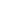 po 4. 10. 15:43